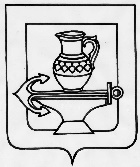 Администрация сельского поселения Падовский сельсоветЛипецкого муниципального района Липецкой областиРоссийской ФедерацииПОСТАНОВЛЕНИЕ06.12.2023г.	                                                                          № 293О внесении изменения в постановление администрации сельского поселения Падовский сельсовет Липецкого муниципального района Липецкой области от 23 декабря 2022 года № 83 «Об утверждении перечней главных администраторов доходов и источников внутреннего финансирования дефицита бюджета сельского поселения Падовский сельсовет Липецкого муниципального района Липецкой области на 2023 год и на плановый период 2024 и 2025 годов»В соответствии со ст. 160.2 Бюджетного кодекса Российской Федерации и во исполнение постановления администрации сельского поселения Падовский сельсовет Липецкого муниципального района Липецкой области от 23.12.2022г. № 84 «О наделении бюджетными полномочиями главного администратора и администратора доходов, главного администратора и администратора источников финансирования дефицита бюджета сельского поселения Падовский сельсовет Липецкого муниципального района Липецкой области», администрация сельского поселения Падовский сельсовет Липецкого муниципального района Липецкой областиПОСТАНОВЛЯЕТ:     1.Внести в приложение 2 к постановлению администрации сельского поселения Падовский сельсовет Липецкого муниципального района Липецкой области от 23 декабря 2022 года№ 83 «Об утверждении перечней главных администраторов доходов и источников внутреннего финансирования дефицита бюджета сельского поселения Падовский сельсовет Липецкого муниципального района Липецкой области на 2023 год и на плановый период 2024 и 2025 годов»  изменения в Перечень финансирования дефицита бюджета сельского поселения Падовский сельсовет Липецкого муниципального района Липецкой области на 2023 год и на плановый период 2024 и 2025 годов: дополнить строками следующего содержания:«         	»исключить строки следующего содержания:«         	                                                              »2. Настоящее постановление разместить для открытого доступа на видном месте в установленном режиме работы в помещении администрации сельского поселения, сельской библиотеке, сельском доме культуры, помещении почты, на доске объявлений и на официальном сайте администрации сельского поселения Падовский сельсовет в информационно-телекоммуникационной сети «Интернет».3.   Настоящее постановление вступает в силу со дня его официального обнародованияИ.о.главы администрации сельского поселения Падовский сельсоветЛипецкого муниципального района   	Е.М. Щеголькова91501 03 01 00 10 0000 710Получение кредитов от других бюджетов бюджетной системы Российской Федерации бюджетами поселений в валюте Российской Федерации91501 03 01 00 10 0000 810Погашение бюджетами поселений кредитов от других бюджетов бюджетной системы Российской Федерации в валюте Российской Федерации91501 03 00 00 10 0000 710Получение кредитов от других бюджетов бюджетной системы Российской Федерации бюджетами поселений в валюте Российской Федерации91501 03 00 00 10 0000 810Погашение бюджетами поселений кредитов от других бюджетов бюджетной системы Российской Федерации в валюте Российской Федерации